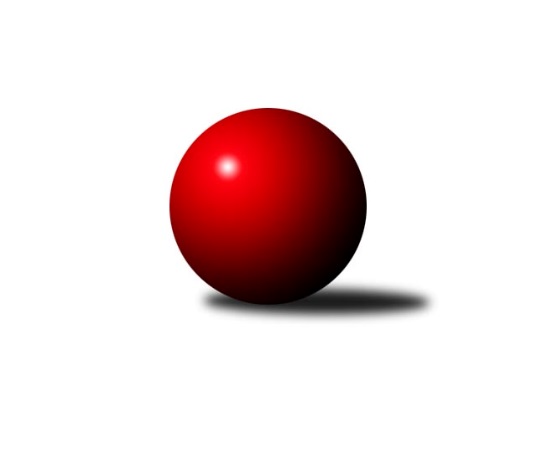 Č.20Ročník 2022/2023	6.5.2024 2. KLM A 2022/2023Statistika 20. kolaTabulka družstev:		družstvo	záp	výh	rem	proh	skore	sety	průměr	body	plné	dorážka	chyby	1.	TJ Slovan Karlovy Vary	20	16	2	2	107.0 : 53.0 	(281.0 : 199.0)	3383	34	2233	1150	22.4	2.	TJ Červený Kostelec	20	13	4	3	102.0 : 58.0 	(266.0 : 214.0)	3305	30	2208	1097	23.2	3.	TJ Sokol Kdyně	19	12	1	6	84.5 : 67.5 	(230.0 : 226.0)	3290	25	2206	1084	26.3	4.	SKK Bohušovice	20	10	3	7	85.5 : 74.5 	(240.0 : 240.0)	3303	23	2202	1101	24.9	5.	KK Lokomotiva Tábor	19	8	2	9	73.0 : 79.0 	(225.5 : 230.5)	3285	18	2219	1066	24.3	6.	TJ Sokol Tehovec	20	8	2	10	76.5 : 83.5 	(233.0 : 247.0)	3338	18	2228	1110	23.1	7.	KK Kosmonosy	20	8	2	10	75.0 : 85.0 	(234.0 : 246.0)	3314	18	2201	1114	25	8.	SKK Podbořany	20	7	3	10	77.0 : 83.0 	(245.5 : 234.5)	3268	17	2197	1070	29.3	9.	SKK Jičín	20	7	3	10	74.0 : 86.0 	(234.5 : 245.5)	3265	17	2196	1069	33.8	10.	TJ Lomnice	20	5	4	11	65.5 : 94.5 	(213.5 : 266.5)	3246	14	2188	1057	34.8	11.	SKK Náchod	20	6	2	12	64.5 : 95.5 	(223.0 : 257.0)	3330	14	2225	1105	24.9	12.	Kuželky Aš	20	4	2	14	67.5 : 92.5 	(230.0 : 250.0)	3274	10	2180	1094	26.2Tabulka doma:		družstvo	záp	výh	rem	proh	skore	sety	průměr	body	maximum	minimum	1.	TJ Červený Kostelec	10	9	1	0	60.0 : 20.0 	(144.5 : 95.5)	3522	19	3614	3446	2.	TJ Slovan Karlovy Vary	10	9	1	0	58.0 : 22.0 	(148.5 : 91.5)	3290	19	3380	3189	3.	TJ Sokol Kdyně	9	7	1	1	48.0 : 24.0 	(120.5 : 95.5)	3306	15	3422	3212	4.	TJ Sokol Tehovec	10	7	1	2	49.5 : 30.5 	(134.0 : 106.0)	3397	15	3460	3360	5.	SKK Bohušovice	10	6	2	2	49.0 : 31.0 	(132.5 : 107.5)	3299	14	3412	3222	6.	KK Lokomotiva Tábor	10	7	0	3	48.0 : 32.0 	(132.0 : 108.0)	3427	14	3553	3224	7.	SKK Podbořany	10	5	2	3	48.0 : 32.0 	(139.0 : 101.0)	3339	12	3475	3267	8.	KK Kosmonosy	10	5	0	5	43.0 : 37.0 	(124.0 : 116.0)	3409	10	3541	3323	9.	SKK Náchod	10	4	2	4	40.5 : 39.5 	(122.5 : 117.5)	3452	10	3564	3320	10.	Kuželky Aš	10	4	1	5	43.5 : 36.5 	(124.0 : 116.0)	3329	9	3400	3266	11.	SKK Jičín	10	4	1	5	40.0 : 40.0 	(126.0 : 114.0)	3333	9	3468	3232	12.	TJ Lomnice	10	3	3	4	36.0 : 44.0 	(108.5 : 131.5)	3103	9	3253	3025Tabulka venku:		družstvo	záp	výh	rem	proh	skore	sety	průměr	body	maximum	minimum	1.	TJ Slovan Karlovy Vary	10	7	1	2	49.0 : 31.0 	(132.5 : 107.5)	3392	15	3561	3212	2.	TJ Červený Kostelec	10	4	3	3	42.0 : 38.0 	(121.5 : 118.5)	3310	11	3572	3077	3.	TJ Sokol Kdyně	10	5	0	5	36.5 : 43.5 	(109.5 : 130.5)	3288	10	3473	3066	4.	SKK Bohušovice	10	4	1	5	36.5 : 43.5 	(107.5 : 132.5)	3304	9	3470	3102	5.	SKK Jičín	10	3	2	5	34.0 : 46.0 	(108.5 : 131.5)	3258	8	3491	3016	6.	KK Kosmonosy	10	3	2	5	32.0 : 48.0 	(110.0 : 130.0)	3304	8	3473	3143	7.	TJ Lomnice	10	2	1	7	29.5 : 50.5 	(105.0 : 135.0)	3261	5	3345	3149	8.	SKK Podbořany	10	2	1	7	29.0 : 51.0 	(106.5 : 133.5)	3260	5	3392	3059	9.	KK Lokomotiva Tábor	9	1	2	6	25.0 : 47.0 	(93.5 : 122.5)	3267	4	3435	3101	10.	SKK Náchod	10	2	0	8	24.0 : 56.0 	(100.5 : 139.5)	3337	4	3533	3180	11.	TJ Sokol Tehovec	10	1	1	8	27.0 : 53.0 	(99.0 : 141.0)	3332	3	3575	3240	12.	Kuželky Aš	10	0	1	9	24.0 : 56.0 	(106.0 : 134.0)	3268	1	3451	3143Tabulka podzimní části:		družstvo	záp	výh	rem	proh	skore	sety	průměr	body	doma	venku	1.	TJ Slovan Karlovy Vary	11	10	0	1	60.0 : 28.0 	(158.5 : 105.5)	3427	20 	6 	0 	0 	4 	0 	1	2.	TJ Červený Kostelec	11	7	3	1	58.0 : 30.0 	(148.0 : 116.0)	3307	17 	5 	1 	0 	2 	2 	1	3.	TJ Sokol Kdyně	10	6	1	3	44.0 : 36.0 	(126.0 : 114.0)	3286	13 	3 	1 	0 	3 	0 	3	4.	TJ Sokol Tehovec	11	5	2	4	45.5 : 42.5 	(131.5 : 132.5)	3363	12 	4 	1 	1 	1 	1 	3	5.	KK Kosmonosy	11	4	2	5	40.0 : 48.0 	(129.0 : 135.0)	3323	10 	2 	0 	3 	2 	2 	2	6.	SKK Náchod	10	4	1	5	38.0 : 42.0 	(112.0 : 128.0)	3327	9 	2 	1 	2 	2 	0 	3	7.	SKK Podbořany	11	3	3	5	41.0 : 47.0 	(136.5 : 127.5)	3262	9 	3 	2 	1 	0 	1 	4	8.	TJ Lomnice	11	3	3	5	37.5 : 50.5 	(116.0 : 148.0)	3226	9 	2 	2 	2 	1 	1 	3	9.	SKK Jičín	10	3	2	5	38.0 : 42.0 	(119.5 : 120.5)	3323	8 	1 	1 	3 	2 	1 	2	10.	KK Lokomotiva Tábor	9	3	1	5	33.0 : 39.0 	(107.5 : 108.5)	3293	7 	3 	0 	2 	0 	1 	3	11.	Kuželky Aš	11	3	1	7	41.0 : 47.0 	(130.0 : 134.0)	3298	7 	3 	0 	2 	0 	1 	5	12.	SKK Bohušovice	10	2	1	7	28.0 : 52.0 	(97.5 : 142.5)	3286	5 	1 	1 	2 	1 	0 	5Tabulka jarní části:		družstvo	záp	výh	rem	proh	skore	sety	průměr	body	doma	venku	1.	SKK Bohušovice	10	8	2	0	57.5 : 22.5 	(142.5 : 97.5)	3325	18 	5 	1 	0 	3 	1 	0 	2.	TJ Slovan Karlovy Vary	9	6	2	1	47.0 : 25.0 	(122.5 : 93.5)	3322	14 	3 	1 	0 	3 	1 	1 	3.	TJ Červený Kostelec	9	6	1	2	44.0 : 28.0 	(118.0 : 98.0)	3341	13 	4 	0 	0 	2 	1 	2 	4.	TJ Sokol Kdyně	9	6	0	3	40.5 : 31.5 	(104.0 : 112.0)	3333	12 	4 	0 	1 	2 	0 	2 	5.	KK Lokomotiva Tábor	10	5	1	4	40.0 : 40.0 	(118.0 : 122.0)	3303	11 	4 	0 	1 	1 	1 	3 	6.	SKK Jičín	10	4	1	5	36.0 : 44.0 	(115.0 : 125.0)	3240	9 	3 	0 	2 	1 	1 	3 	7.	SKK Podbořany	9	4	0	5	36.0 : 36.0 	(109.0 : 107.0)	3298	8 	2 	0 	2 	2 	0 	3 	8.	KK Kosmonosy	9	4	0	5	35.0 : 37.0 	(105.0 : 111.0)	3323	8 	3 	0 	2 	1 	0 	3 	9.	TJ Sokol Tehovec	9	3	0	6	31.0 : 41.0 	(101.5 : 114.5)	3319	6 	3 	0 	1 	0 	0 	5 	10.	TJ Lomnice	9	2	1	6	28.0 : 44.0 	(97.5 : 118.5)	3257	5 	1 	1 	2 	1 	0 	4 	11.	SKK Náchod	10	2	1	7	26.5 : 53.5 	(111.0 : 129.0)	3360	5 	2 	1 	2 	0 	0 	5 	12.	Kuželky Aš	9	1	1	7	26.5 : 45.5 	(100.0 : 116.0)	3284	3 	1 	1 	3 	0 	0 	4 Zisk bodů pro družstvo:		jméno hráče	družstvo	body	zápasy	v %	dílčí body	sety	v %	1.	Václav Hlaváč st.	TJ Slovan Karlovy Vary 	18	/	20	(90%)	63.5	/	80	(79%)	2.	Daniel Neumann 	TJ Červený Kostelec   	17	/	19	(89%)	51.5	/	76	(68%)	3.	Tomáš Pavlík 	TJ Slovan Karlovy Vary 	17	/	20	(85%)	60.5	/	80	(76%)	4.	Antonín Valeška 	Kuželky Aš 	17	/	20	(85%)	54	/	80	(68%)	5.	Viktor Pytlík 	TJ Sokol Kdyně 	16	/	19	(84%)	52	/	76	(68%)	6.	Jakub Dařílek 	SKK Bohušovice 	15	/	19	(79%)	50	/	76	(66%)	7.	Jaromír Hnát 	SKK Bohušovice 	14	/	18	(78%)	46.5	/	72	(65%)	8.	David Novák 	TJ Sokol Tehovec  	14	/	19	(74%)	43.5	/	76	(57%)	9.	Radek Dvořák 	SKK Podbořany  	14	/	20	(70%)	52	/	80	(65%)	10.	Jakub Šmidlík 	TJ Sokol Tehovec  	14	/	20	(70%)	47.5	/	80	(59%)	11.	Luboš Beneš 	KK Kosmonosy  	14	/	20	(70%)	47	/	80	(59%)	12.	David Kášek 	KK Lokomotiva Tábor 	13	/	19	(68%)	48	/	76	(63%)	13.	Štěpán Schuster 	TJ Červený Kostelec   	13	/	20	(65%)	46	/	80	(58%)	14.	Ladislav Urban 	TJ Slovan Karlovy Vary 	13	/	20	(65%)	45.5	/	80	(57%)	15.	Ondřej Mrkos 	TJ Červený Kostelec   	13	/	20	(65%)	44	/	80	(55%)	16.	Rudolf Hofmann 	SKK Podbořany  	12	/	18	(67%)	45	/	72	(63%)	17.	Dušan Plocek 	KK Kosmonosy  	11	/	15	(73%)	34	/	60	(57%)	18.	Jaroslav Procházka 	TJ Sokol Tehovec  	11	/	18	(61%)	42.5	/	72	(59%)	19.	Ota Maršát st.	Kuželky Aš 	11	/	20	(55%)	39.5	/	80	(49%)	20.	Petr Jedlička 	Kuželky Aš 	11	/	20	(55%)	34	/	80	(43%)	21.	Josef Krotký 	TJ Lomnice 	10	/	15	(67%)	31	/	60	(52%)	22.	Pavel Říha 	KK Kosmonosy  	10	/	16	(63%)	37	/	64	(58%)	23.	Karel Smažík 	KK Lokomotiva Tábor 	10	/	19	(53%)	40	/	76	(53%)	24.	Filip Löffelmann 	TJ Sokol Kdyně 	10	/	19	(53%)	40	/	76	(53%)	25.	Miroslav Knespl 	TJ Lomnice 	10	/	19	(53%)	38	/	76	(50%)	26.	Vladimír Šána 	SKK Podbořany  	10	/	19	(53%)	37.5	/	76	(49%)	27.	Jiří Vejvara 	SKK Jičín 	9	/	13	(69%)	31	/	52	(60%)	28.	Antonín Hejzlar 	SKK Náchod 	9	/	15	(60%)	30	/	60	(50%)	29.	Ladislav Beránek 	SKK Náchod 	9	/	16	(56%)	35.5	/	64	(55%)	30.	Tomáš Timura 	TJ Sokol Kdyně 	9	/	16	(56%)	35	/	64	(55%)	31.	Josef Vejvara 	SKK Jičín 	9	/	17	(53%)	35	/	68	(51%)	32.	František Černý 	SKK Jičín 	9	/	18	(50%)	41.5	/	72	(58%)	33.	Kamil Ausbuher 	SKK Podbořany  	9	/	18	(50%)	35	/	72	(49%)	34.	Tomáš Beck st.	TJ Slovan Karlovy Vary 	9	/	18	(50%)	34	/	72	(47%)	35.	František Adamů ml.	TJ Červený Kostelec   	9	/	19	(47%)	36.5	/	76	(48%)	36.	Zdeněk Kříž st.	TJ Slovan Karlovy Vary 	9	/	20	(45%)	41.5	/	80	(52%)	37.	Přemysl Krůta 	TJ Lomnice 	9	/	20	(45%)	31	/	80	(39%)	38.	Ivan Boško 	Kuželky Aš 	8.5	/	20	(43%)	36	/	80	(45%)	39.	Martin Filakovský 	KK Lokomotiva Tábor 	8	/	15	(53%)	28.5	/	60	(48%)	40.	Jaroslav Soukup 	SKK Jičín 	8	/	17	(47%)	30.5	/	68	(45%)	41.	Jiří Benda ml.	TJ Sokol Kdyně 	8	/	18	(44%)	36.5	/	72	(51%)	42.	Daniel Balcar 	TJ Červený Kostelec   	8	/	19	(42%)	37	/	76	(49%)	43.	Štěpán Diosegi 	TJ Lomnice 	7.5	/	13	(58%)	29.5	/	52	(57%)	44.	Martin Perníček 	SKK Bohušovice 	7.5	/	14	(54%)	33	/	56	(59%)	45.	Tomáš Majer 	SKK Náchod 	7.5	/	14	(54%)	23.5	/	56	(42%)	46.	Agaton Plaňanský ml.	SKK Jičín 	7	/	10	(70%)	22.5	/	40	(56%)	47.	Pavel Louda 	SKK Jičín 	7	/	13	(54%)	25.5	/	52	(49%)	48.	Jiří Benda st.	TJ Sokol Kdyně 	7	/	14	(50%)	25	/	56	(45%)	49.	Petr Novák 	KK Kosmonosy  	7	/	14	(50%)	25	/	56	(45%)	50.	Jiří Šťastný 	TJ Sokol Tehovec  	7	/	15	(47%)	29	/	60	(48%)	51.	Jaroslav Wagner 	SKK Podbořany  	7	/	16	(44%)	32	/	64	(50%)	52.	Denis Hofman 	SKK Náchod 	7	/	16	(44%)	32	/	64	(50%)	53.	Zdeněk Chvátal 	TJ Lomnice 	7	/	16	(44%)	27.5	/	64	(43%)	54.	Martin Bílek 	TJ Sokol Tehovec  	7	/	16	(44%)	27	/	64	(42%)	55.	Tomáš Svoboda 	SKK Bohušovice 	7	/	18	(39%)	27	/	72	(38%)	56.	Jan Adamů 	SKK Náchod 	7	/	19	(37%)	41	/	76	(54%)	57.	Tomáš Bajtalon 	KK Kosmonosy  	6	/	13	(46%)	26	/	52	(50%)	58.	Martin Mýl 	TJ Červený Kostelec   	6	/	16	(38%)	31	/	64	(48%)	59.	Martin Vrbata 	Kuželky Aš 	6	/	17	(35%)	36.5	/	68	(54%)	60.	Radek Šípek 	SKK Bohušovice 	6	/	19	(32%)	31	/	76	(41%)	61.	Jindřich Dvořák 	TJ Sokol Kdyně 	5.5	/	15	(37%)	23.5	/	60	(39%)	62.	Milan Perníček 	SKK Bohušovice 	5	/	5	(100%)	14.5	/	20	(73%)	63.	Ondřej Novák 	KK Lokomotiva Tábor 	5	/	8	(63%)	20	/	32	(63%)	64.	Jiří Vaňata 	KK Lokomotiva Tábor 	5	/	10	(50%)	16	/	40	(40%)	65.	Bořivoj Jelínek 	KK Lokomotiva Tábor 	5	/	12	(42%)	21.5	/	48	(45%)	66.	Jakub Vojáček 	TJ Sokol Tehovec  	5	/	15	(33%)	23.5	/	60	(39%)	67.	Jiří Vondráček 	KK Kosmonosy  	5	/	16	(31%)	29.5	/	64	(46%)	68.	Stanislav Rada 	SKK Podbořany  	5	/	17	(29%)	26.5	/	68	(39%)	69.	Bohumil Maněna 	TJ Lomnice 	5	/	17	(29%)	22	/	68	(32%)	70.	Martin Hanuš 	SKK Náchod 	5	/	18	(28%)	32.5	/	72	(45%)	71.	Jiří Semerád 	SKK Bohušovice 	4	/	10	(40%)	16	/	40	(40%)	72.	Jaromír Fabián 	KK Kosmonosy  	4	/	13	(31%)	19	/	52	(37%)	73.	Oldřich Roubek 	KK Lokomotiva Tábor 	4	/	16	(25%)	29.5	/	64	(46%)	74.	Daniel Bouda 	TJ Červený Kostelec   	3	/	3	(100%)	10	/	12	(83%)	75.	Jaroslav Mihál 	KK Lokomotiva Tábor 	3	/	6	(50%)	9	/	24	(38%)	76.	Martin Kováčik 	SKK Náchod 	3	/	11	(27%)	19.5	/	44	(44%)	77.	Václav Krysl 	TJ Slovan Karlovy Vary 	3	/	11	(27%)	17.5	/	44	(40%)	78.	Lukáš Dařílek 	SKK Bohušovice 	3	/	14	(21%)	20	/	56	(36%)	79.	Jakub Wenzel 	TJ Červený Kostelec   	2	/	2	(100%)	7	/	8	(88%)	80.	Pavel Kaan 	SKK Jičín 	2	/	3	(67%)	8	/	12	(67%)	81.	Roman Bureš 	SKK Jičín 	2	/	4	(50%)	9	/	16	(56%)	82.	Radek Cimbala 	TJ Slovan Karlovy Vary 	2	/	5	(40%)	11	/	20	(55%)	83.	Hubert Guba 	TJ Lomnice 	2	/	5	(40%)	10	/	20	(50%)	84.	Jiří Guba 	TJ Lomnice 	2	/	5	(40%)	9.5	/	20	(48%)	85.	Josef Veverka 	TJ Lomnice 	2	/	7	(29%)	10	/	28	(36%)	86.	Jaroslav Lefner 	SKK Podbořany  	2	/	8	(25%)	16	/	32	(50%)	87.	Ota Maršát ml.	Kuželky Aš 	2	/	10	(20%)	13	/	40	(33%)	88.	Ludvík Maňák 	TJ Lomnice 	1	/	1	(100%)	4	/	4	(100%)	89.	Vít Veselý 	Kuželky Aš 	1	/	1	(100%)	3.5	/	4	(88%)	90.	Martin Jinda 	KK Lokomotiva Tábor 	1	/	3	(33%)	6	/	12	(50%)	91.	Jiří Dohnal 	TJ Sokol Kdyně 	1	/	3	(33%)	6	/	12	(50%)	92.	Jaroslav Löffelmann 	TJ Sokol Kdyně 	1	/	3	(33%)	5	/	12	(42%)	93.	Filip Bajer 	KK Kosmonosy  	1	/	3	(33%)	4	/	12	(33%)	94.	Jaroslav Doškář 	KK Kosmonosy  	1	/	3	(33%)	4	/	12	(33%)	95.	Luboš Kolařík 	SKK Jičín 	1	/	4	(25%)	5.5	/	16	(34%)	96.	František Hejna 	SKK Náchod 	1	/	4	(25%)	5	/	16	(31%)	97.	Josef Fidrant 	TJ Sokol Kdyně 	1	/	5	(20%)	6	/	20	(30%)	98.	Agaton Plaňanský st.	SKK Jičín 	1	/	9	(11%)	11	/	36	(31%)	99.	Jaroslav Solín 	Kuželky Aš 	1	/	11	(9%)	12.5	/	44	(28%)	100.	Petr Šmidlík 	TJ Sokol Tehovec  	1	/	11	(9%)	12	/	44	(27%)	101.	Věroslav Řípa 	KK Kosmonosy  	0	/	1	(0%)	2	/	4	(50%)	102.	Vladimír Kučera 	KK Lokomotiva Tábor 	0	/	1	(0%)	2	/	4	(50%)	103.	Vladimír Matějka 	TJ Sokol Tehovec  	0	/	1	(0%)	1	/	4	(25%)	104.	Radek Duhai 	Kuželky Aš 	0	/	1	(0%)	1	/	4	(25%)	105.	David Marcelly 	SKK Podbořany  	0	/	1	(0%)	0	/	4	(0%)	106.	Lubomír Hromada 	TJ Lomnice 	0	/	1	(0%)	0	/	4	(0%)	107.	Zdeněk Zeman 	KK Lokomotiva Tábor 	0	/	2	(0%)	2	/	8	(25%)	108.	Jaroslav Špicner 	SKK Náchod 	0	/	2	(0%)	0	/	8	(0%)	109.	Jaroslav Ondráček 	SKK Bohušovice 	0	/	3	(0%)	2	/	12	(17%)	110.	Pavel Staša 	TJ Slovan Karlovy Vary 	0	/	4	(0%)	6	/	16	(38%)Průměry na kuželnách:		kuželna	průměr	plné	dorážka	chyby	výkon na hráče	1.	SKK Nachod, 1-4	3451	2294	1157	24.8	(575.3)	2.	KK Kosmonosy, 3-6	3402	2262	1140	23.9	(567.1)	3.	Tábor, 1-4	3399	2257	1141	25.3	(566.6)	4.	Poděbrady, 1-4	3372	2232	1140	24.3	(562.1)	5.	Kuželky Aš, 1-4	3327	2217	1109	26.7	(554.6)	6.	SKK Jičín, 1-4	3323	2224	1099	30.3	(553.9)	7.	Podbořany, 1-4	3311	2210	1101	29.5	(552.0)	8.	TJ Sokol Kdyně, 1-4	3282	2179	1102	24.7	(547.1)	9.	Bohušovice, 1-4	3262	2173	1089	25.5	(543.8)	10.	Karlovy Vary, 1-4	3230	2171	1059	26.2	(538.5)	11.	Lomnice, 1-4	3123	2120	1002	31.7	(520.5)Nejlepší výkony na kuželnách:SKK Nachod, 1-4TJ Červený Kostelec  	3614	10. kolo	Jan Adamů 	SKK Náchod	652	14. koloTJ Červený Kostelec  	3585	3. kolo	Martin Hanuš 	SKK Náchod	651	6. koloTJ Červený Kostelec  	3574	16. kolo	Petr Jedlička 	Kuželky Aš	646	14. koloTJ Červený Kostelec  	3572	8. kolo	František Adamů ml.	TJ Červený Kostelec  	642	8. koloSKK Náchod	3564	1. kolo	Daniel Neumann 	TJ Červený Kostelec  	636	16. koloSKK Náchod	3543	4. kolo	Štěpán Schuster 	TJ Červený Kostelec  	632	3. koloTJ Červený Kostelec  	3538	20. kolo	Viktor Pytlík 	TJ Sokol Kdyně	630	2. koloTJ Červený Kostelec  	3536	13. kolo	František Adamů ml.	TJ Červený Kostelec  	629	10. koloSKK Náchod	3533	20. kolo	František Černý 	SKK Jičín	626	5. koloSKK Náchod	3522	6. kolo	Daniel Neumann 	TJ Červený Kostelec  	624	9. koloKK Kosmonosy, 3-6TJ Sokol Tehovec 	3575	8. kolo	Luboš Beneš 	KK Kosmonosy 	653	6. koloKK Kosmonosy 	3541	6. kolo	Pavel Říha 	KK Kosmonosy 	636	17. koloKK Kosmonosy 	3510	17. kolo	Václav Hlaváč st.	TJ Slovan Karlovy Vary	620	11. koloTJ Slovan Karlovy Vary	3454	11. kolo	Viktor Pytlík 	TJ Sokol Kdyně	619	17. koloSKK Jičín	3448	1. kolo	Ladislav Urban 	TJ Slovan Karlovy Vary	614	11. koloKK Kosmonosy 	3433	16. kolo	Josef Vejvara 	SKK Jičín	612	1. koloKK Kosmonosy 	3432	3. kolo	David Novák 	TJ Sokol Tehovec 	612	8. koloKK Kosmonosy 	3425	8. kolo	Luboš Beneš 	KK Kosmonosy 	610	17. koloKK Kosmonosy 	3388	19. kolo	Martin Bílek 	TJ Sokol Tehovec 	608	8. koloSKK Podbořany 	3387	14. kolo	Jakub Šmidlík 	TJ Sokol Tehovec 	608	8. koloTábor, 1-4TJ Slovan Karlovy Vary	3561	1. kolo	Karel Smažík 	KK Lokomotiva Tábor	648	3. koloKK Lokomotiva Tábor	3553	3. kolo	David Kášek 	KK Lokomotiva Tábor	632	11. koloKK Lokomotiva Tábor	3513	18. kolo	Jiří Vondráček 	KK Kosmonosy 	613	7. koloKK Lokomotiva Tábor	3477	12. kolo	Tomáš Pavlík 	TJ Slovan Karlovy Vary	612	1. koloKK Lokomotiva Tábor	3474	11. kolo	Bořivoj Jelínek 	KK Lokomotiva Tábor	610	12. koloKK Lokomotiva Tábor	3438	1. kolo	David Kášek 	KK Lokomotiva Tábor	606	16. koloKK Kosmonosy 	3425	7. kolo	Karel Smažík 	KK Lokomotiva Tábor	605	18. koloKK Lokomotiva Tábor	3423	5. kolo	Jiří Vejvara 	SKK Jičín	603	3. koloTJ Červený Kostelec  	3419	12. kolo	Ondřej Mrkos 	TJ Červený Kostelec  	603	12. koloKK Lokomotiva Tábor	3410	7. kolo	Karel Smažík 	KK Lokomotiva Tábor	601	14. koloPoděbrady, 1-4TJ Sokol Tehovec 	3460	7. kolo	Viktor Pytlík 	TJ Sokol Kdyně	652	9. koloSKK Jičín	3426	16. kolo	Tomáš Pavlík 	TJ Slovan Karlovy Vary	625	14. koloTJ Sokol Tehovec 	3420	10. kolo	Jakub Šmidlík 	TJ Sokol Tehovec 	619	10. koloTJ Sokol Tehovec 	3415	20. kolo	Václav Hlaváč st.	TJ Slovan Karlovy Vary	618	14. koloTJ Sokol Kdyně	3411	9. kolo	Jaroslav Procházka 	TJ Sokol Tehovec 	613	7. koloTJ Sokol Tehovec 	3406	14. kolo	Jaromír Hnát 	SKK Bohušovice	611	10. koloTJ Sokol Tehovec 	3404	9. kolo	Jaroslav Procházka 	TJ Sokol Tehovec 	611	1. koloSKK Náchod	3401	7. kolo	Jakub Šmidlík 	TJ Sokol Tehovec 	608	16. koloTJ Sokol Tehovec 	3398	3. kolo	Jakub Dařílek 	SKK Bohušovice	603	10. koloTJ Sokol Tehovec 	3374	5. kolo	Jakub Šmidlík 	TJ Sokol Tehovec 	595	9. koloKuželky Aš, 1-4TJ Slovan Karlovy Vary	3429	8. kolo	Antonín Valeška 	Kuželky Aš	633	12. koloTJ Červený Kostelec  	3405	19. kolo	Ondřej Mrkos 	TJ Červený Kostelec  	625	19. koloKuželky Aš	3400	17. kolo	Daniel Neumann 	TJ Červený Kostelec  	607	19. koloSKK Náchod	3399	2. kolo	Ivan Boško 	Kuželky Aš	602	17. koloKK Lokomotiva Tábor	3377	17. kolo	Antonín Valeška 	Kuželky Aš	595	15. koloKuželky Aš	3373	4. kolo	Ondřej Novák 	KK Lokomotiva Tábor	595	17. koloKK Kosmonosy 	3370	15. kolo	Ota Maršát ml.	Kuželky Aš	594	4. koloKuželky Aš	3358	2. kolo	Antonín Valeška 	Kuželky Aš	593	19. koloKuželky Aš	3335	11. kolo	Antonín Valeška 	Kuželky Aš	593	2. koloKuželky Aš	3333	19. kolo	Tomáš Pavlík 	TJ Slovan Karlovy Vary	592	8. koloSKK Jičín, 1-4SKK Jičín	3468	9. kolo	Jiří Vejvara 	SKK Jičín	638	4. koloSKK Jičín	3439	13. kolo	Pavel Louda 	SKK Jičín	615	13. koloSKK Bohušovice	3436	2. kolo	Jaromír Fabián 	KK Kosmonosy 	609	13. koloSKK Jičín	3393	4. kolo	Rudolf Hofmann 	SKK Podbořany 	607	10. koloSKK Náchod	3384	9. kolo	František Černý 	SKK Jičín	601	19. koloSKK Jičín	3364	2. kolo	Josef Vejvara 	SKK Jičín	599	13. koloTJ Slovan Karlovy Vary	3325	6. kolo	Agaton Plaňanský ml.	SKK Jičín	598	6. koloTJ Červený Kostelec  	3317	17. kolo	Josef Vejvara 	SKK Jičín	596	9. koloTJ Sokol Tehovec 	3316	4. kolo	František Černý 	SKK Jičín	594	2. koloKK Kosmonosy 	3314	13. kolo	Radek Šípek 	SKK Bohušovice	593	2. koloPodbořany, 1-4SKK Podbořany 	3475	17. kolo	Radek Dvořák 	SKK Podbořany 	637	17. koloTJ Slovan Karlovy Vary	3427	19. kolo	Radek Dvořák 	SKK Podbořany 	619	15. koloSKK Podbořany 	3424	19. kolo	Radek Dvořák 	SKK Podbořany 	609	13. koloSKK Podbořany 	3394	13. kolo	Václav Hlaváč st.	TJ Slovan Karlovy Vary	609	19. koloSKK Bohušovice	3341	15. kolo	Radek Dvořák 	SKK Podbořany 	604	8. koloSKK Podbořany 	3340	15. kolo	Rudolf Hofmann 	SKK Podbořany 	599	19. koloTJ Sokol Kdyně	3322	11. kolo	Jakub Dařílek 	SKK Bohušovice	596	15. koloSKK Podbořany 	3322	9. kolo	Filip Löffelmann 	TJ Sokol Kdyně	596	11. koloSKK Podbořany 	3309	11. kolo	Jaroslav Wagner 	SKK Podbořany 	595	17. koloSKK Podbořany 	3299	2. kolo	Ladislav Beránek 	SKK Náchod	593	13. koloTJ Sokol Kdyně, 1-4TJ Sokol Kdyně	3422	12. kolo	Viktor Pytlík 	TJ Sokol Kdyně	643	12. koloTJ Sokol Kdyně	3417	10. kolo	Viktor Pytlík 	TJ Sokol Kdyně	620	1. koloTJ Slovan Karlovy Vary	3376	16. kolo	Václav Hlaváč st.	TJ Slovan Karlovy Vary	619	16. koloTJ Sokol Kdyně	3371	1. kolo	Filip Löffelmann 	TJ Sokol Kdyně	619	5. koloKuželky Aš	3320	1. kolo	Viktor Pytlík 	TJ Sokol Kdyně	612	7. koloTJ Sokol Kdyně	3317	7. kolo	Jiří Benda ml.	TJ Sokol Kdyně	603	12. koloTJ Sokol Tehovec 	3311	12. kolo	Jindřich Dvořák 	TJ Sokol Kdyně	603	10. koloTJ Sokol Kdyně	3308	20. kolo	Viktor Pytlík 	TJ Sokol Kdyně	601	18. koloTJ Sokol Kdyně	3305	5. kolo	Viktor Pytlík 	TJ Sokol Kdyně	595	20. koloTJ Sokol Kdyně	3291	3. kolo	Pavel Louda 	SKK Jičín	590	20. koloBohušovice, 1-4SKK Bohušovice	3412	14. kolo	Jaroslav Wagner 	SKK Podbořany 	609	3. koloSKK Bohušovice	3354	19. kolo	Jakub Dařílek 	SKK Bohušovice	605	19. koloSKK Bohušovice	3351	18. kolo	Radek Dvořák 	SKK Podbořany 	600	3. koloSKK Bohušovice	3336	16. kolo	Tomáš Svoboda 	SKK Bohušovice	599	18. koloSKK Bohušovice	3303	3. kolo	Martin Perníček 	SKK Bohušovice	596	5. koloTJ Červený Kostelec  	3302	11. kolo	Radek Šípek 	SKK Bohušovice	594	1. koloSKK Bohušovice	3295	1. kolo	Martin Perníček 	SKK Bohušovice	593	14. koloTJ Slovan Karlovy Vary	3289	12. kolo	Viktor Pytlík 	TJ Sokol Kdyně	589	19. koloSKK Náchod	3257	5. kolo	Jaromír Hnát 	SKK Bohušovice	589	14. koloSKK Podbořany 	3256	3. kolo	Jaromír Hnát 	SKK Bohušovice	584	3. koloKarlovy Vary, 1-4TJ Slovan Karlovy Vary	3380	9. kolo	Jakub Dařílek 	SKK Bohušovice	620	9. koloTJ Slovan Karlovy Vary	3332	5. kolo	Václav Hlaváč st.	TJ Slovan Karlovy Vary	617	10. koloTJ Slovan Karlovy Vary	3326	10. kolo	Václav Hlaváč st.	TJ Slovan Karlovy Vary	605	9. koloTJ Slovan Karlovy Vary	3310	2. kolo	Tomáš Pavlík 	TJ Slovan Karlovy Vary	604	10. koloTJ Slovan Karlovy Vary	3305	20. kolo	Jan Adamů 	SKK Náchod	603	10. koloTJ Slovan Karlovy Vary	3289	13. kolo	Václav Hlaváč st.	TJ Slovan Karlovy Vary	601	15. koloTJ Slovan Karlovy Vary	3284	4. kolo	Ladislav Urban 	TJ Slovan Karlovy Vary	600	9. koloTJ Sokol Tehovec 	3275	2. kolo	Václav Hlaváč st.	TJ Slovan Karlovy Vary	599	7. koloTJ Slovan Karlovy Vary	3270	18. kolo	Tomáš Pavlík 	TJ Slovan Karlovy Vary	594	13. koloSKK Náchod	3240	10. kolo	Tomáš Pavlík 	TJ Slovan Karlovy Vary	594	9. koloLomnice, 1-4TJ Lomnice	3253	15. kolo	Václav Hlaváč st.	TJ Slovan Karlovy Vary	631	17. koloTJ Sokol Tehovec 	3240	15. kolo	Josef Krotký 	TJ Lomnice	596	10. koloTJ Slovan Karlovy Vary	3212	17. kolo	Jakub Šmidlík 	TJ Sokol Tehovec 	596	15. koloSKK Podbořany 	3200	20. kolo	Josef Krotký 	TJ Lomnice	585	15. koloTJ Lomnice	3198	10. kolo	Pavel Říha 	KK Kosmonosy 	577	9. koloSKK Jičín	3147	7. kolo	Tomáš Pavlík 	TJ Slovan Karlovy Vary	567	17. koloKuželky Aš	3143	10. kolo	David Kášek 	KK Lokomotiva Tábor	563	2. koloKK Kosmonosy 	3143	9. kolo	Josef Krotký 	TJ Lomnice	556	7. koloTJ Lomnice	3134	6. kolo	Ota Maršát st.	Kuželky Aš	555	10. koloSKK Bohušovice	3102	13. kolo	Rudolf Hofmann 	SKK Podbořany 	555	20. koloČetnost výsledků:	8.0 : 0.0	1x	7.0 : 1.0	20x	6.5 : 1.5	1x	6.0 : 2.0	34x	5.0 : 3.0	15x	4.0 : 4.0	15x	3.5 : 4.5	1x	3.0 : 5.0	11x	2.5 : 5.5	1x	2.0 : 6.0	17x	1.0 : 7.0	4x